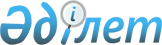 Ақжар ауылдық округiнде iрі қара малдарынан бруцеллез ауруының шығуына байланысты шектеу қою туралы
					
			Күшін жойған
			
			
		
					Шығыс Қазақстан облысы Тарбағатай ауданы әкімдігінің 2010 жылғы 27 желтоқсандағы N 436 қаулысы. Шығыс Қазақстан облысы Әділет департаментінің Тарбағатай аудандық әділет басқармасында 2011 жылғы 14 қаңтарда N 5-16-106 тіркелді. Күші жойылды - Тарбағатай ауданы әкімдігінің 2011 жылғы 21 қарашадағы N 323 қаулысымен

      Ескерту. Күші жойылды - Тарбағатай ауданы әкімдігінің 2011.11.21 N 323 қаулысымен.      Ақжар ауылы тұрғындарының ірі қара малдарын бруцеллез ауруынан тазарту мақсатында, Қазақстан Республикасының «Ветеринария туралы» 2002 жылғы 10 шілдедегі № 339 Заңының 10 бабының 2 тармағы 9 тармақшасын, Қазақстан Республикасының «Қазақстан Республикасындағы жергілікті мемлекеттік басқару және өзін-өзі басқару туралы» 2001 жылғы 23 қаңтардағы № 148 Заңының 31 бабының 1 тармағының 18 тармақшасын басшылыққа алып, Тарбағатай ауданының әкімдігі ҚАУЛЫ ЕТЕДІ:



      1. Тарбағатай ауданы Ақжар ауылдық округiнің аумағы көлемiнде ірі қара малдарынан бруцеллез ауруының шығуына байланысты шектеу 2011 жылдың 1 қаңтарынан бастап жариялансын.



      2. Қазақстан Республикасы Ветеринариялық Заңдылықтарына сәйкес Ақжар ауылдық округiнiң аумағын бруцеллез ауруынан тазарту мақсатындағы ветеринариялық іс-шараларының жоспары қосымшаға сәйкес бекітілсін.



      3. Бруцеллез ауруын түпкiлiктi жою мақсатында жасалған, шектеулiк iс шаралардың малдәрiгерлiк заңдылықтарға сай толық орындалуын қамтамасыз етудi Қазақстан Республикасы Ауыл шаруашылығы министрлігі агроөнеркәсіптік кешендегі мемлекеттік инспекция комитетінің Тарбағатай аудандық аумақтық инспекциясы бастығының міндетін атқарушы (Қ. Ақаев, келісімі бойынша), санитарлық-эпидемиологиялық қадағалау басқармасы бастығы (Б. Қуанышбеков, келісімі бойынша), аудандық кәсіпкерлік, ауылшаруашылығы және ветеринария бөлімінің бастығы (Ә. Аханжанов) ұсынылсын.



      4. Аудандық iшкi iстер бөлiмiне (Е. Сейлханов, келісімі бойынша) шектеу уақытында ауру малдар, олардан алынатын өнiмдер мен шикiзаттардың заңсыз тасымалдауын қадағалауды қамтамасыз ету ұсынылсын.



      5. Атқарылған шаралардың орындалуы туралы күнделiктi аудандық төтенше жағдайлар жөнiндегi комиссиясына ақпарат берiп отыру ауданның бас мемлекеттік ветеринария инспекторы Д. Тулембаевқа және Ақжар ауылдық округiнiң әкiмi А. Боғырбаевқа мiндеттелсiн.



      6. Қаулының орындалуына бақылау, басшылық жасау аудан әкiмiнiң орынбасары С. Жақаевқа жүктелсiн.



      7. Осы қаулы алғаш ресми жарияланғаннан кейін күнтізбелік он күн өткен соң қолданысқа енгізіледі.      Аудан әкімі                        М.Сапарғалиев

 

Тарбағатай ауданы әкімдігінің

27 желтоқсандағы 2010 жылға

№ 436 қаулысына қосымша Тарбағатай ауданы Ақжар ауылдық округi бойынша 2011 жылға

адам мен жануарға ортақ бруцеллез ауруын түпкiлiктi жою

мақсатында қойылған шектеудiң iс-шаралары      Аппарат басшысы                         Қ.Мауадинов 
					© 2012. Қазақстан Республикасы Әділет министрлігінің «Қазақстан Республикасының Заңнама және құқықтық ақпарат институты» ШЖҚ РМК
				Келісілді:Келісілді:Тарбағатай аудандық iшкi

iстер бөлiмiнiң бастығыЕ. СейлхановТарбағатай аудандық аумақтық

инспекциясы бастығының міндетін атқарушыҚ. АқаевАудандық МСЭҚ

басқармасының бастығыБ. ҚуанышбековР/сАтқарылатын iс-шараларОрындалу мерзiмiОрындаушыIАурудан сақтандыру шаралары1Шектеу қойылған уақытта ауыл округi аймағында бруцеллез iндетiнiң эпизоотиялық ошағын анықтап, қоздырғышын жою, залалсыздандыру шараларын iске асыру, ауру қоздырғышын тасымалдау жолын қиюТазарғанға дейiнАудандық аумақтық инспекциясы ветеринариялық қадағалау бөлiмiнiң мамандары, ЖАО ветеринария дәрігерлері2Ауруға күдiктi қолайсыз аймақтардың шекарасын анықтауАуру шыққан уақыттаАуыл округiнiң әкiмi, вет. инспекторы3Тiрiдей барлық мал түлiктерiн осы аумақтан және осы аумаққа тасымалдауға тыйым салу (ауру малдарды ет комбинатына тасымалдаудан басқа)Тазарғанға дейiнАудандық аумақтық инспекция ветеринариялық қадағалау бөлiмiнiң мамандары, а/о вет. инспекторы4Ауру шыққан аймақтан шөп, сынама басқада дәндi дақылдар дайындап тасымалдауға тыйым салуТазарғанға дейiнАудандық аумақтық инспекция ветеринариялық қадағалау бөлiмiнiң мамандары, а/о вет. инспекторы5Бруцеллезге оң таңба берген малдарды 5 күн iшiнде төлдерiнен айырып, басқа малдарға қоспай қандайда болмасын бағалылығына тұқымына қарамастан жемдеуге, семiртуге қоймастан 5 күн iшiнде жоюҚолма қолАудандық аумақтық инспекция ветеринариялық қадағалау бөлiмiнiң мамандары, а/о вет. инспекторы, а/о ветеринария дәрігері6Бруцеллез ауруы шыққан отар табынды аурудан таза табындар мен отарларға қоспай жеке ұстауға нұсқау беруЖыл бойыАудандық аумақтық инспекция ветеринариялық қадағалау бөлiмiнiң мамандары, а/о вет. инспекторы7Денi сау малдарды, бұрын ауру малдар тұрған қора-жайға, аулаға механикалық тазалық жүргiзiп, толық дезинфекциядан өткеннен кейiн және дезинсекция, дератизация жасап енгiзуҮнеміАудандық аумақтық инспекция ветеринариялық қадағалау бөлiмiнiң мамандары, а/о вет. инспекторы, а/о ветеринария дәрігері, мал иесі8Ауру шыққан мал отары, табын жайылған шабындық жердiң шөбi дайындалса оны 3 ай сақтап барып пайдалануТазарғанға дейiнШаруашылық басқарма басшылары9Ауру шыққан қолайсыз аймақта төмендегiдей тыйым салу:

қой ешкi малдарын сауып, құрт, iрiмшiк, май дайындау;

дезинфекциядан өтпеген терi дайындауТазарғанға дейiнАудандық аумақтық инспекция ветеринариялық қадағалау бөлiмiнiң мамандары, а/о ветеринария инспекторы, а/о ветеринария дәрігері10Ауруға белгi берген малдарды ветеринариялық– санитариялық ережелердi сақтай отырып мал соятын орын дайындап союды ұйымдастыруУақытындаАуыл округiнiң әкiмi, ветеринария инспекторы, а/о ветеринария дәрігері11Өлген малдардың, iш тастаған өлекселердi қолма қол жойып, мал моласына көмдiруҚолма қолАуыл округiнiң әкiмi, ветеринария инспекторы, а/о ветеринария дәрігері12Ауру малдардың қиын, салынған төсенiштерiн залалсыздандырып, жоюды (химиялық, биологиялық жолдармен) ұйымдастыруҮнеміАуыл округiнiң әкiмi, ветеринария инспекторы, а/о ветеринария дәрігері13Ауру бойынша қолайсыз аймақтағы барлық қой-ешкі малдарынан екі рет теріс қорытынды алғанша серологиялық тексеруден өткізуТазарғанға дейінАуыл округінің ветеринария инспекторы, лицензиат малдәрігері, а/о ветеринария дәрігері14Ауыл тұрғындары арасында бруцеллез ауруының қауiптiлiгi туралы адам дәрiгерлерiмен бiрлесiп, ақпарат құралдары арқылы түсiнiк жұмысын жүргiзуҮнеміАудандық аумақтық инспекция ветеринариялық қадағалау бөлiмiнiң мамандары, ЖАО ветеринария дәрігерлері1515-20 күн аралығында барлық малдардан ауруға терiс таңба бергенше 2-рет қан алдыру, 1-1,5 айда 2-рет қан алып, терiс таңба алып, қорытынды залалсыздандыру жұмысын жүргізіп шектеудi алдыруТазарғанға дейiнАудандық аумақтық инспекция ветеринариялық қадағалау бөлiмiнiң мамандары, а/о ветеринария инспекторы, ЖАО ветеринария дәрігерлері16Бруцеллез ауруы шыққан қауiптi пункттегi халықты диспансерлiк тексеруден өкiзуҚолма қолАудандық СЭС, медицина қызметкерлерi